Приложение к Положению о проведении детско-юношеской оборонно-спортивной игры «Зарница – 2021»7.1. «Медико-санитарная подготовка»7.1.1. Теоретическая частьУчаствуют все члены санпоста (4 человека). В тестовое задание будет включено 10 вопросов. Для каждого участника будет подготовлено свое тестовое задание, где из трех вариантов ответа необходимо выбрать правильный. Время выполнения – 5 минут. Штрафные баллы насчитываются за неправильный ответ. Тестовые вопросы на этапе соревнований Первая медицинская помощь при открытом переломе?Первая медицинская помощь при обморожении?Чем характеризуется капиллярное кровотечение?Чем характеризуется венозное кровотечение?Чем характеризуется артериальное кровотечение?Правильный способ остановки капиллярного кровотечения?Правильный способ остановки венозного кровотечения?Правильный способ остановки артериального кровотечения?Какие признаки закрытого перелома костей конечностей?Какая повязка накладывается при повреждении затылка?Какая повязка накладывается при повреждении лба?Первая медицинская помощь при вывихе конечности?Основные правила наложения транспортной шины при переломе костей голени?Как правильно снять с пострадавшего рубашку при ранении левой руки?Какой материал может быть использован в качестве шины?На какой максимальный срок может быть наложен кровоостанавливающий жгут? Как оказать первую помощь при переломе костей таза?Как правильно надеть на пострадавшего рубашку, пиджак при ранении руки?Какие признаки открытого перелома?Назовите основные правила оказания первой помощи при солнечном и тепловом ударах?Какое кровотечение считается наиболее опасным?Что надо предпринять для оказания первой помощи при поражении электрическим током?Какая повязка накладывается при повреждении пальца?В каком положении необходимо эвакуировать пострадавшего с вывихами костей в суставах верхних конечностей?При транспортировке с переломом позвоночника пострадавший должен находиться в положении:В каком положении эвакуируется пострадавший с вывихом нижней челюсти?Комплекс сердечно-легочной реанимации включает в себя:Признаки отравления угарным газом?Как оказать помощь при ожоге кипятком?Как наложить транспортную шину при переломе костей предплечья?Чтобы уменьшить приток крови при кровотечении из раны на конечностях пострадавшего, надо:Как оказать помощь при ожогах 1 степени?Где надо определять пульс, если пострадавший без сознания?Что можно использовать в качестве кровоостанавливающего жгута при артериальном кровотечении?Каковы признаки вывиха в суставе?Как произвести иммобилизацию голени при отсутствии шинирующего материала?В каком положении транспортировать пострадавшего с переломами ребер и грудины?Нужно ли снимать одежду с пострадавшего при переломе ноги для наложения иммобилизирующей шины?Как оказать помощь пострадавшему с переломом костей стопы?Какой степени тяжести ожог, если на обожженной поверхности появились пузыри, наполненные прозрачной жидкостью?7.1.2. Практическая частьОказание первой помощи пострадавшему при переломах и кровотечениях.Участвуют те же члены санпоста, что и на теоретической части (4 человека). Участники выбирают билет, где нужно выполнить два практических задания. Перечень практических заданий:Резаная рана  локтевого сустава. Первичная обработка раны. Наложи повязку.Артериальное кровотечение из плечевой артерии. Наложи жгут.Перелом костей предплечья. Наложи шину.Первичная обработка раны  на ладони. Наложи повязку.Закрытый перелом нижней конечности. Наложи шину.Ранение затылочной и лобной части головы. Наложи повязкуПерелом бедра. Первая помощь. Пращевидная повязка на подбородок. ПрактическиЗакрытый перелом нижней конечности. Иммобилизации конечности. Наложи шину.Чем характеризуется артериальное кровотечение? Наложи жгут.Оказание первой помощи пострадавшему при повреждении голеностопного сустава. Наложи повязку.Окажи первую помощь при повреждении второго пальца правой руки. Наложи повязку.Первая помощь при венозном кровотечении (практически).Рана затылочной области головы. Наложи повязку.                                     7.3. «Туристская полоса препятствий»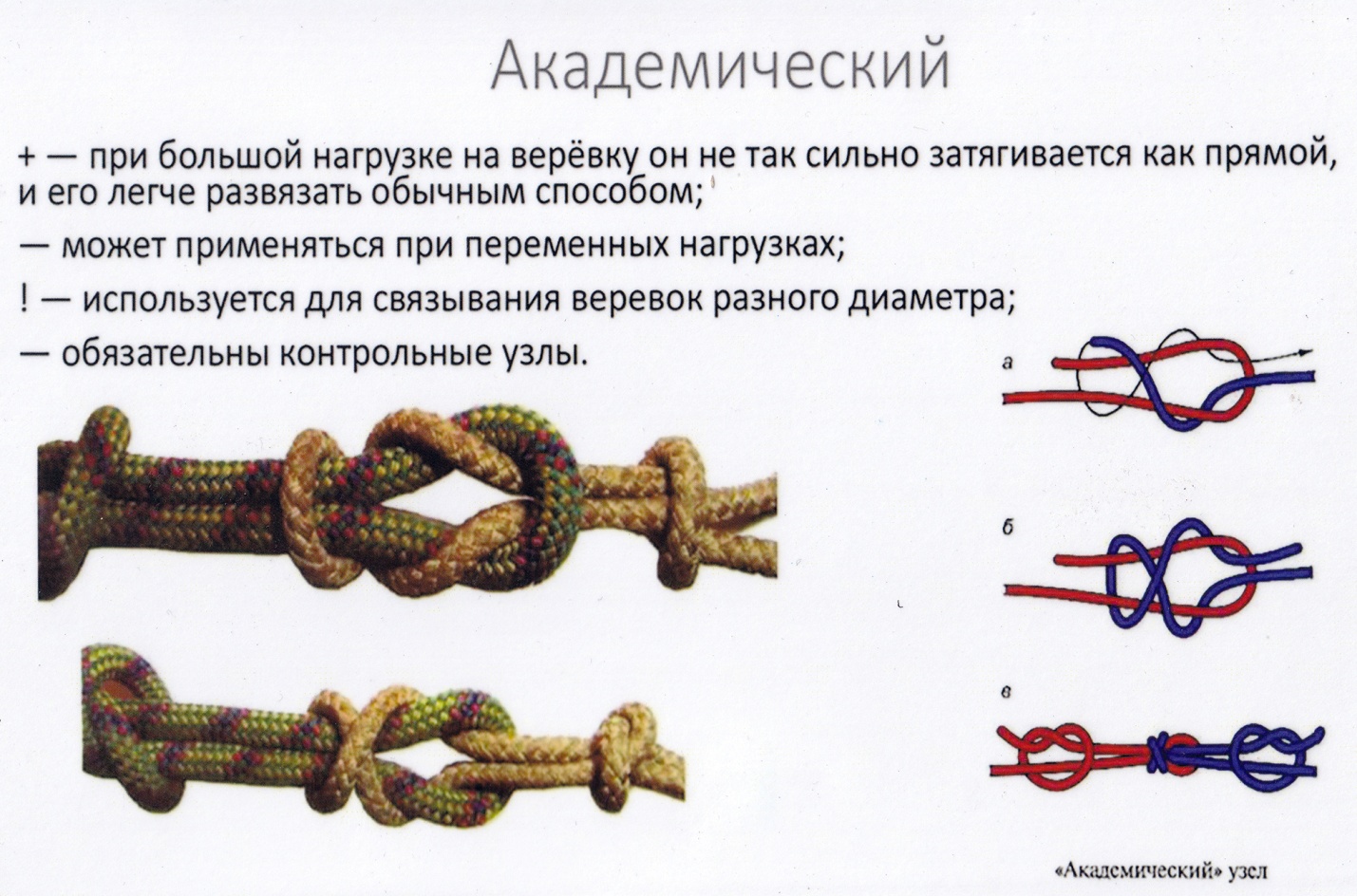 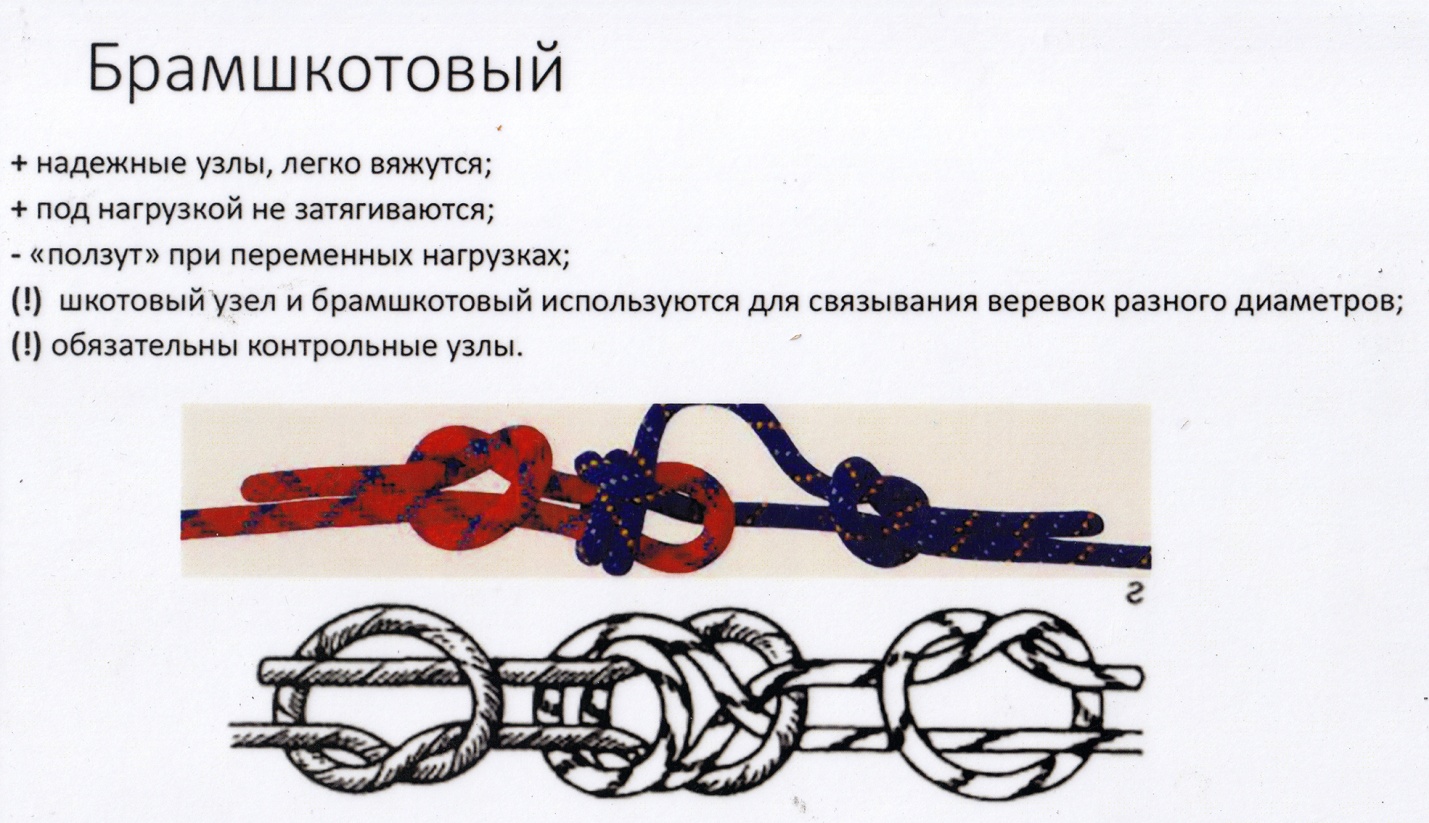 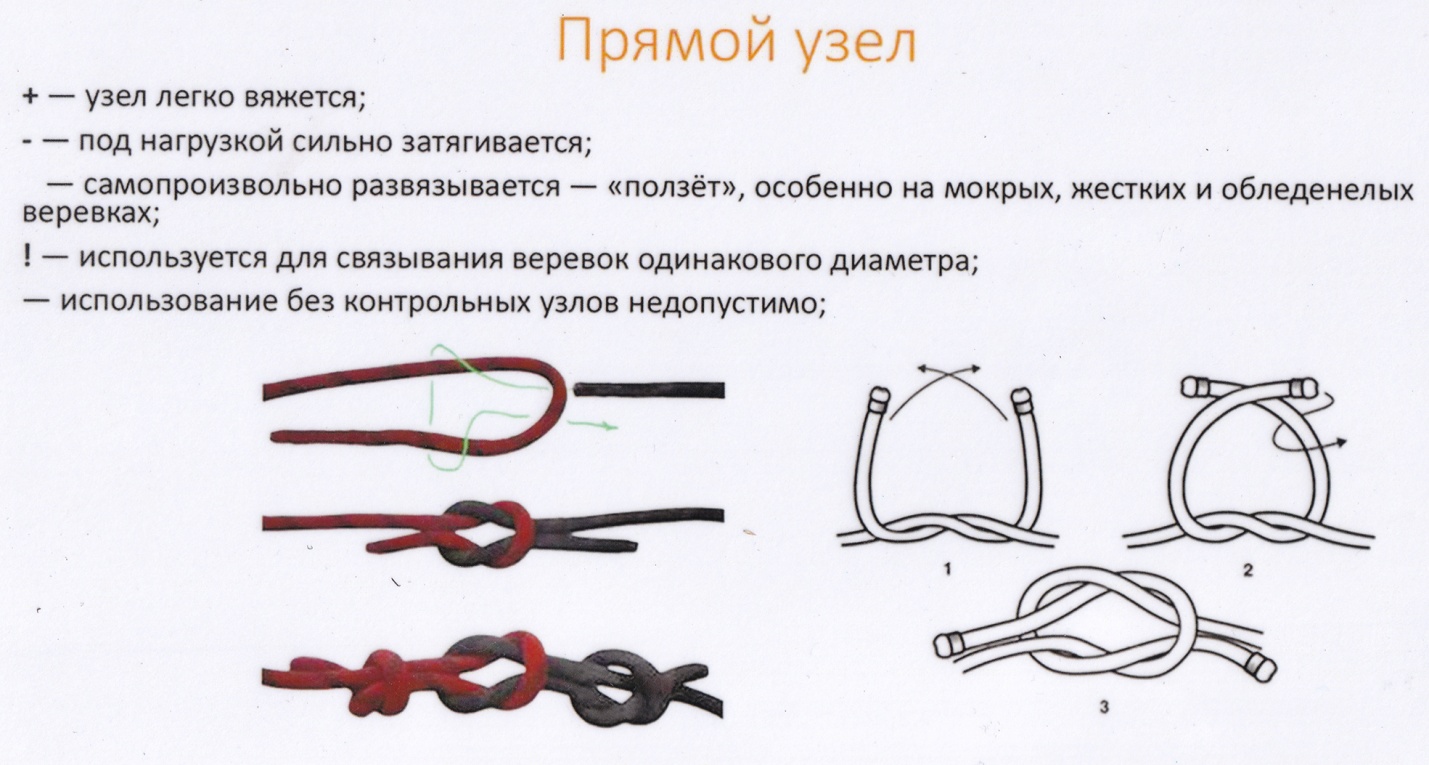 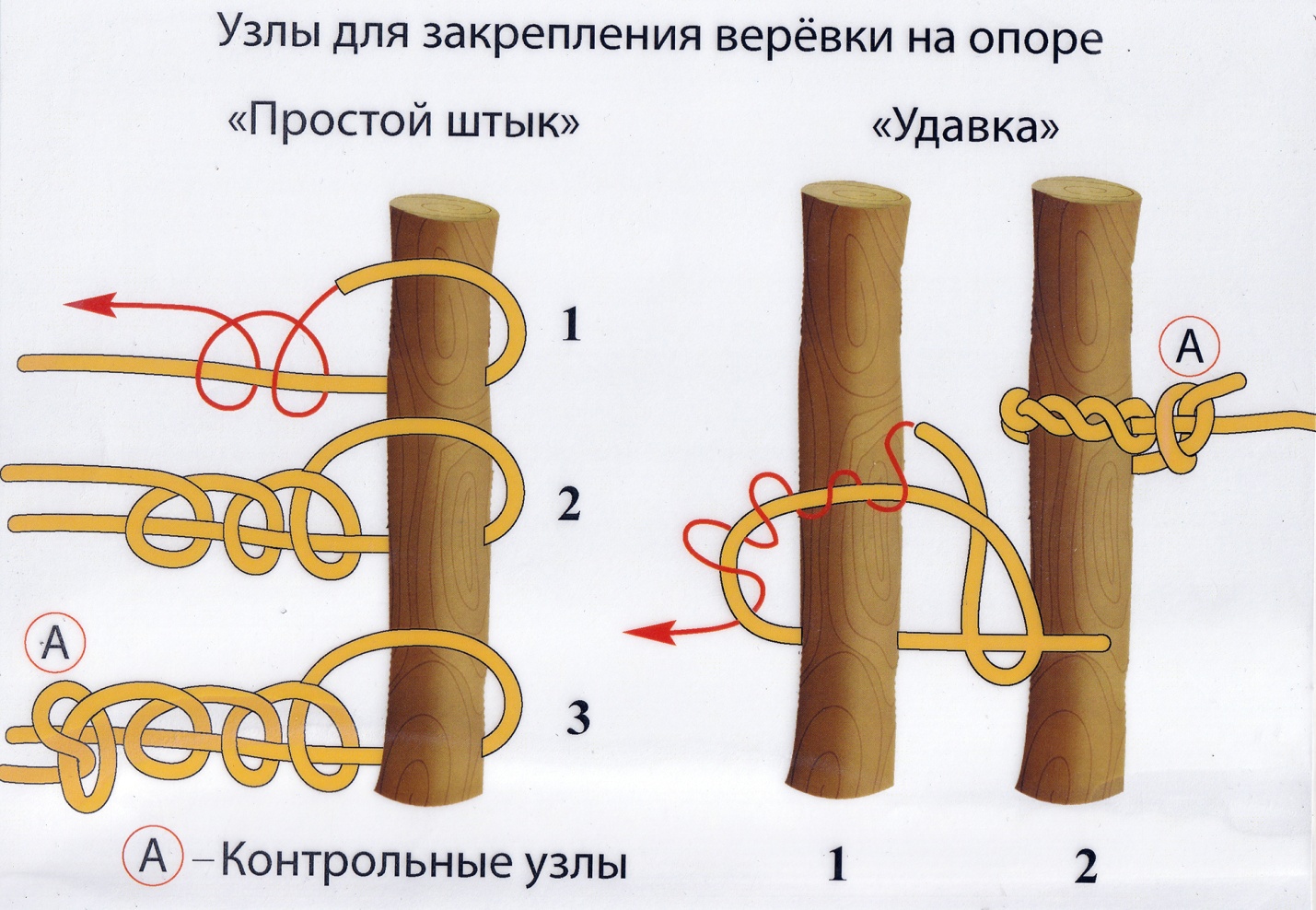 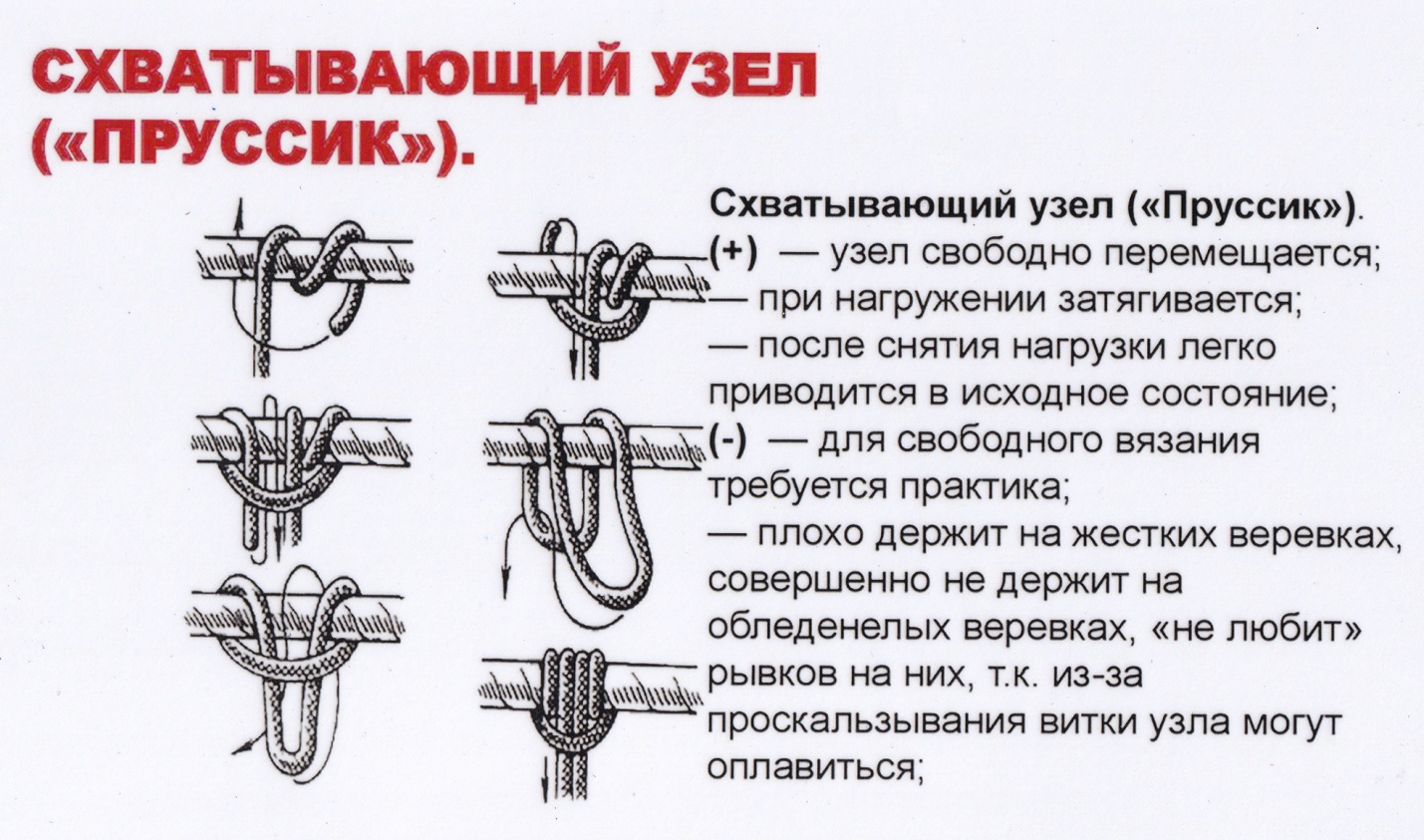 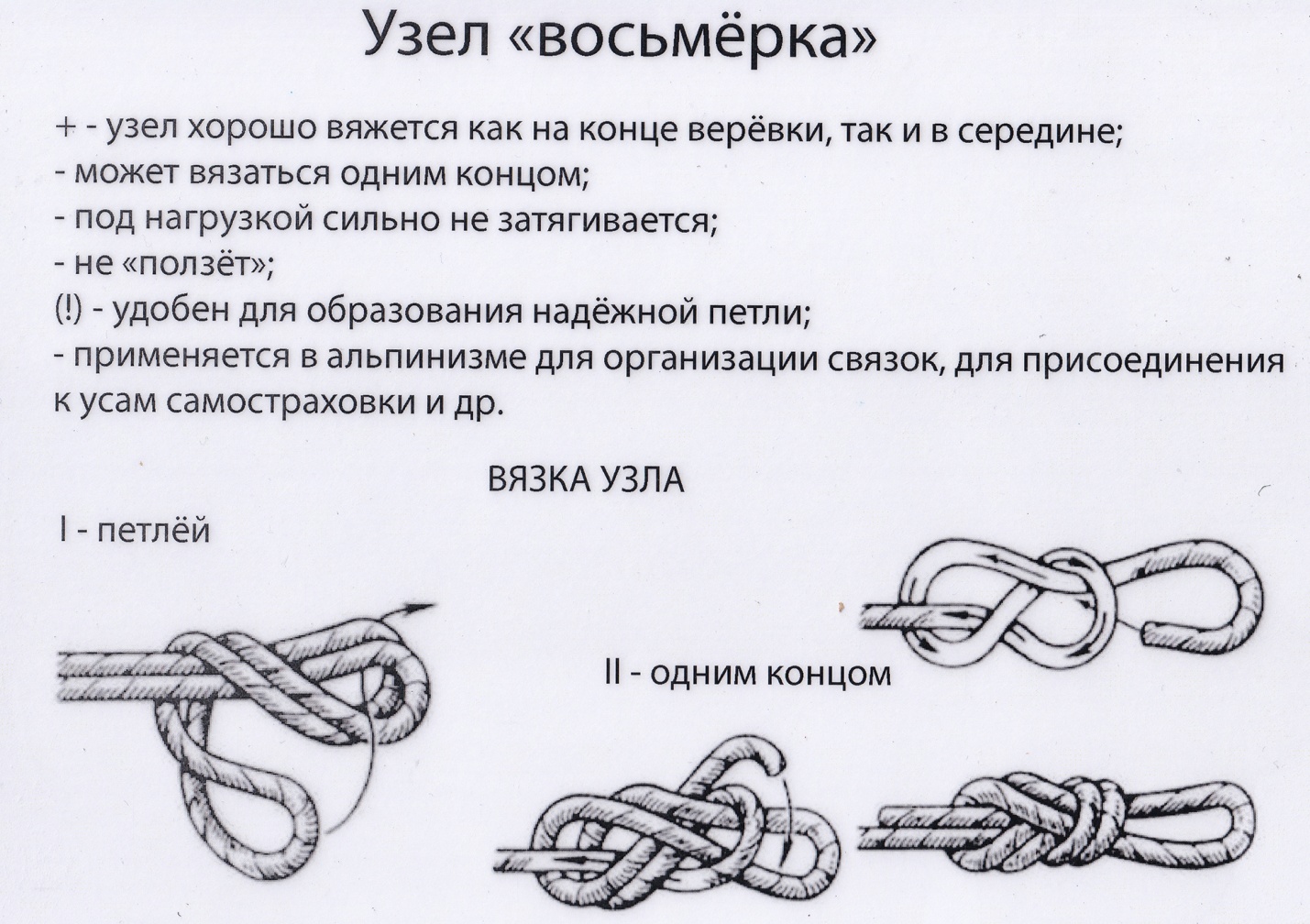 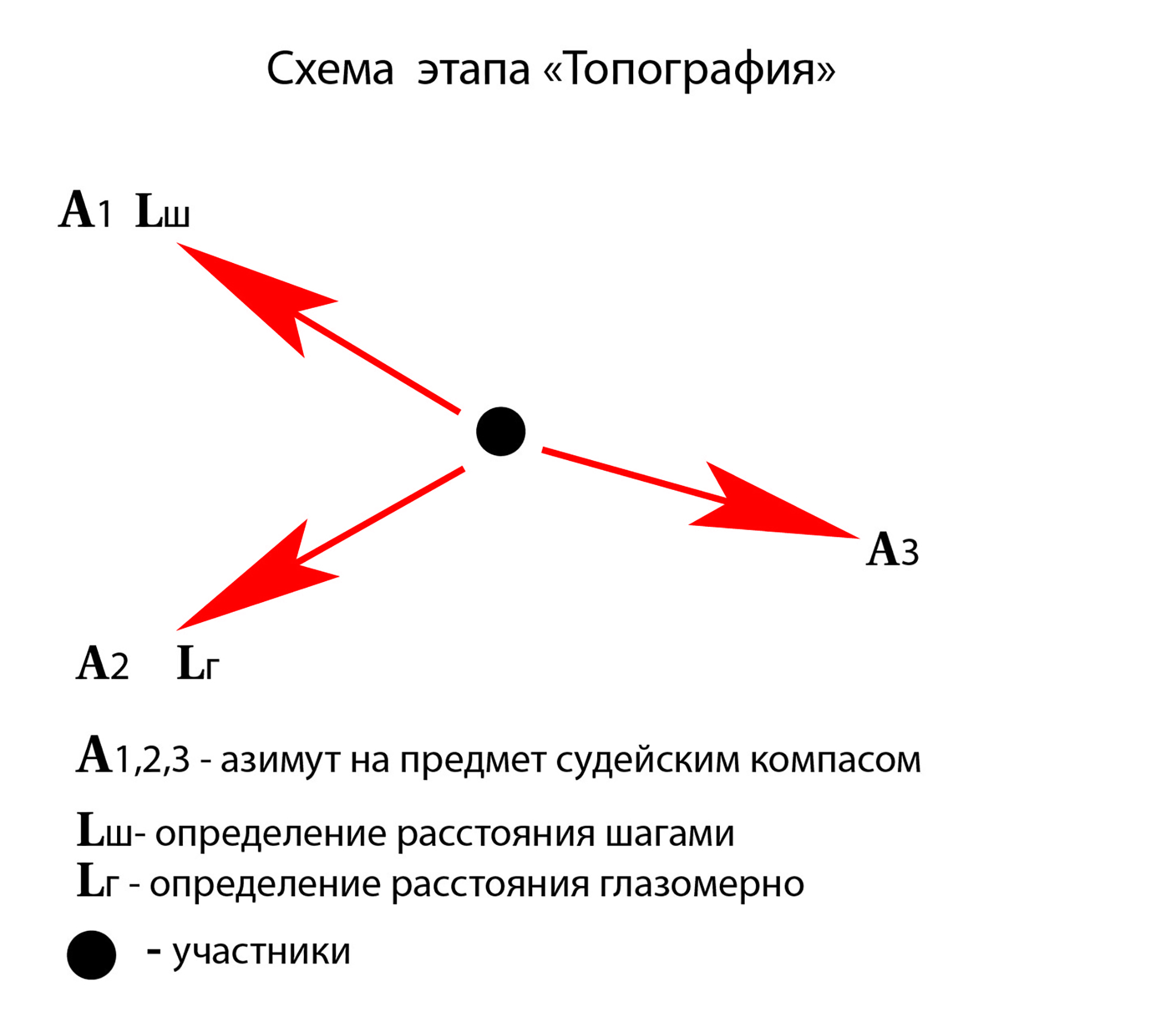 7. 4. «Пожарная эстафета»Билет №1.Почему бензин или керосин нельзя тушить водой?Какие меры предосторожности надо соблюдать при устройстве Новогодней елки?Какие существуют знаки пожарной безопасности?Билет №2Почему дымоходы на чердаке всегда побелены?Какие существуют типы огнетушителей?Как тушить разлитый бензин?Билет №3.Что надо делать, если в помещении пахнет газом? Как предупредить взрыв?Почему в лесу нельзя разбивать стеклянные бутылки?Какие правила пожарной безопасности надо соблюдать в гаражах?Билет №4.В какую сторону открываются двери эвакуационных выходов?Что нужно сделать, если во время приготовления пищи на сковороде загорелся жир?Какие существуют типы огнетушителей?Билет №5.Почему нельзя тушить водой горящую электропроводку? Как тушить горящую электропроводку?По каким причинам чаще всего происходят пожары?Какую помощь оказывают пострадавшему угарным газом?Билет№6.Как тушить горящую одежду на человеке?Какие существуют первичные средства пожаротушения?Почему нельзя отогревать замерзшие трубы открытым огнем?Билет № 7.Как нужно поступить, если во время телепередачи задымился телевизор?Для чего служит боевая одежда пожарных и что к ней относится?Какие правила пожарной безопасности необходимо соблюдать при топке печей? Билет №8Чем опасно поджигать сухую траву?Какие меры предосторожности надо соблюдать при грозе?Почему автомобильные гаражи являются объектом повышенной пожарной опасности.Билет №9.Чем опасны аэрозольные упаковки, а также предметы бытовой химии?Сколько лет в этом году исполняется пожарной охране России?Какую первую помощь оказывают пострадавшему от огня?Билет №10.Какая бочка опаснее: наполненная бензином или порожняя из-под бензина?Какой номер телефона пожарной охраны? Какую информацию необходимо сообщить при вызове пожарной охраны?Когда пожарная охрана России отмечает свой профессиональный праздник?Билет №11.Когда спасатели России отмечают свой профессиональный праздник?Какие детские шалости опасны в пожарном отношении?Какие правила пожарной безопасности необходимо соблюдать при разведении в лесу костра.7.5. Операция «Дорога безопасности»Правила дорожного движения1-я частьНа этом этапе участники должны знать правила дорожного движения для пешеходов и пассажиров, велосипедистов, жесты регулировщика, сигналы светофора, дорожные знаки.Билет №1Вопрос №1.Разрешено ли ходить по проезжей части дороги во дворах?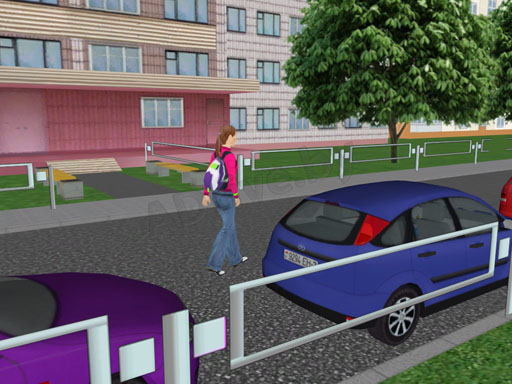 Да, разрешено, не препятствуя движению автомобилей.Нет, запрещено.Вопрос №2.Переходя проезжую часть дороги по «зебре», ты: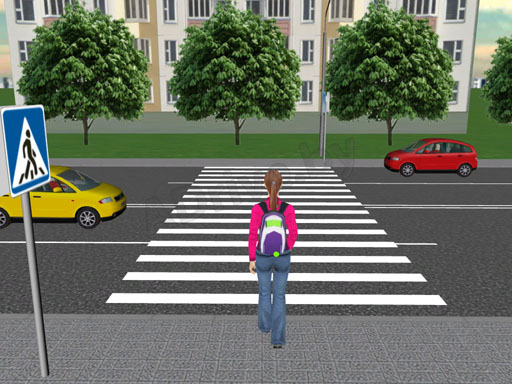 Двигаясь до середины проезжей части дороги, будешь контролировать, уступают ли водители тебе дорогу слева, а затем, уступают ли тебе дорогу справа. Будешь постоянно контролировать, уступают ли водители тебе дорогу и слева, и справа.Билет №2Вопрос №1. Кто имеет преимущество на проезжей части дороги во дворе? 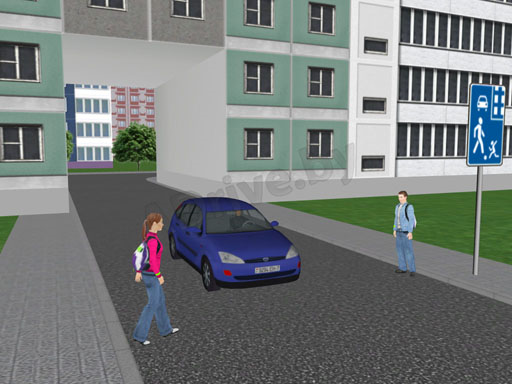 Водители автомобилей. Пешеходы. Все равноправны.Вопрос №2.По какой траектории безопасней добраться до точки Г?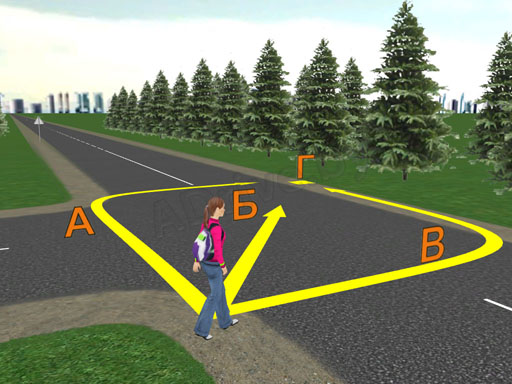 По траектории А. По траектории Б. По траектории В.Вопрос №3.Что это за дорожный знак?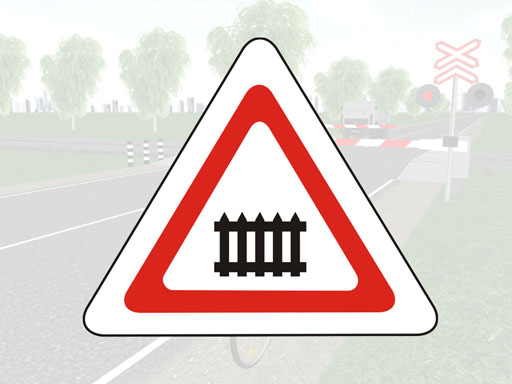 Железнодорожный переезд со шлагбаумом. Железнодорожный переезд без шлагбаума.Билет №3Вопрос №1. Укажи место, где начинается дворовая территория: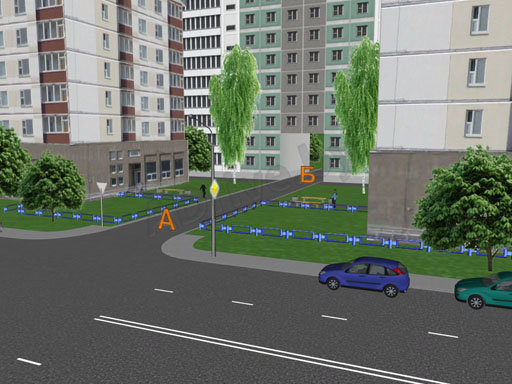 В точке А.В точке В.Вопрос №2. По пешеходной дорожке могут двигаться: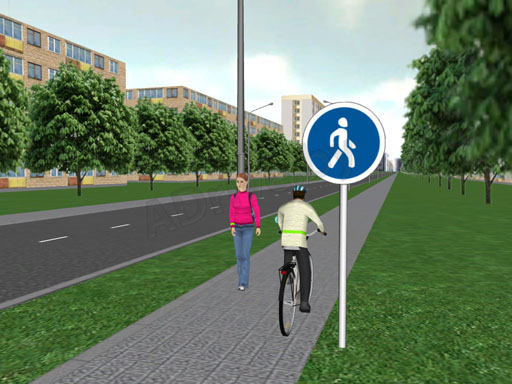 Только пешеходы.Велосипедисты, при отсутствии велосипедной дорожки, не создавая препятствий пешеходам, и пешеходы.Вопрос №3. Под какой из знаков водитель мопеда не имеет право проезжать?            А                    Б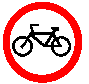 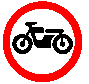 А.                     Б.А и Б.Билет №4.Вопрос №1.Разрешается ли пешеходам двигаться по велосипедной дорожке?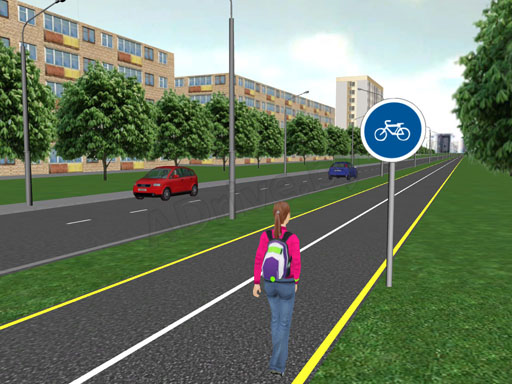 Да, разрешается, если нет пешеходной дорожки или тротуара, не создавая препятствий велосипедистам. Нет, запрещается.Вопрос №2. Как ты поступишь при таком сигнале регулировщика?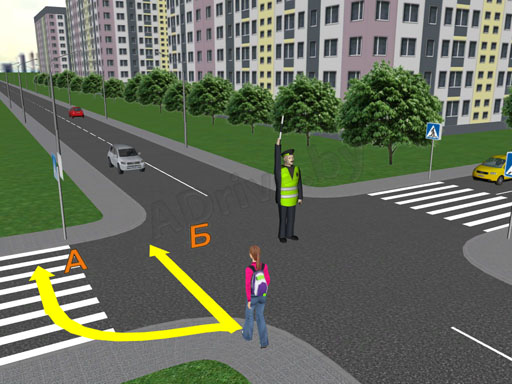 Перейдешь проезжую часть дороги по траектории А. Перейдешь проезжую часть дороги по траектории БПерейдешь проезжую часть дороги по траектории А или Б. В этой ситуации запрещено переходить проезжую часть дороги по любой траектории.Вопрос №3. Что означает  этот знак?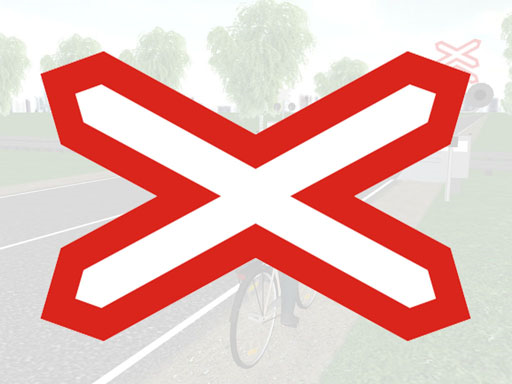 Однопутная железная дорога.Многопутная железная дорога.Шлагбаум от железнодорожного переезда.Билет №5Вопрос №1.В каком возрасте разрешается выезжать на велосипеде на дороги общего пользования?Вопрос №2.По какой траектории разрешено перейти проезжую часть дороги при таком сигнале регулировщика?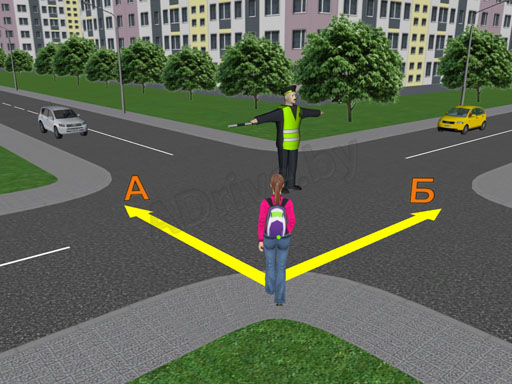 По траектории А. По траектории Б.По траектории А или Б.Правила дорожного движения2-я частьНа этом этапе участники должны знать правила дорожного движения для пешеходов и пассажиров, велосипедистов, жесты регулировщика, сигналы светофора, дорожные знаки.Билет №6Вопрос №1.С какого возраста разрешено находиться на переднем сидении легкового автомобиля во время его движения?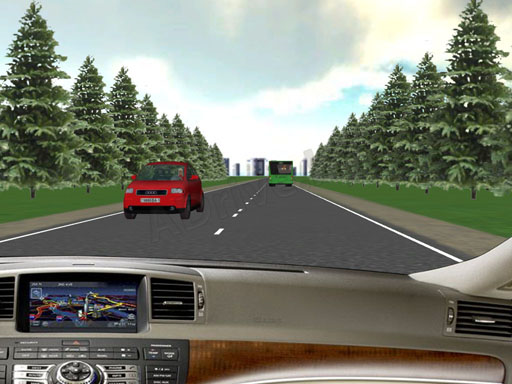 С 10 лет.С 12 лет. С 14 лет.1 ВОПРОС.Для движения каких транспортных средств предназначена полоса, на которой нанесена разметка в виде буквы "А"?
1. Только автобусов.2. Только автобусов и троллейбусов, движущихся по установленным маршрутам с обозначенными остановками.3. Всех автобусов, троллейбусов и такси. 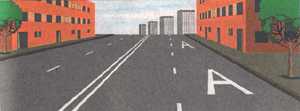 Вопрос №3.Укажите силуэт дорожного знака «Движение без остановки запрещено».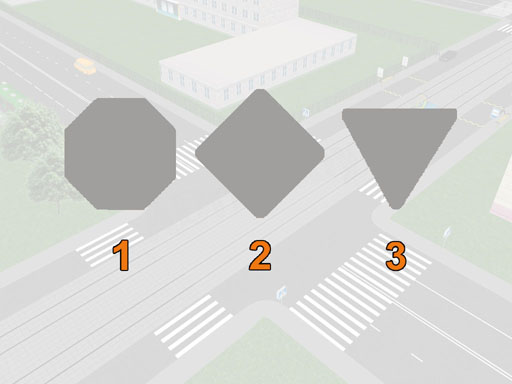 Силуэт 1. Силуэт 2. Силуэт 3.Билет №7Вопрос №2 Разрешено ли тебе перейти на другую сторону дороги, как показано на рисунке?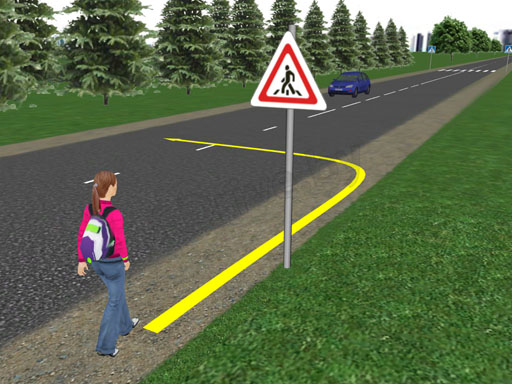 Да, разрешено.Да, разрешено, уступив дорогу автомобилю.Нет, запрещено.Вопрос №3.Какой дорожный знак запрещает движение велосипедистов?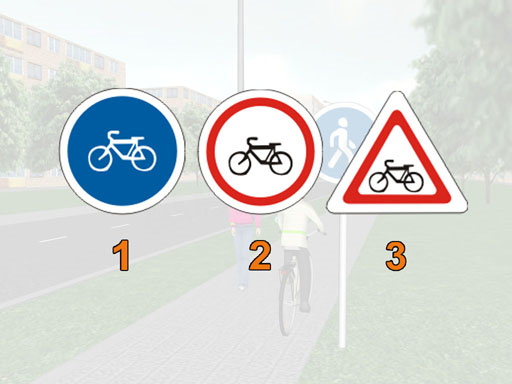 Знак 1.Знак 2.Знак 3.Билет №8.Вопрос №1.Как ты здесь перейдешь на другую сторону дороги?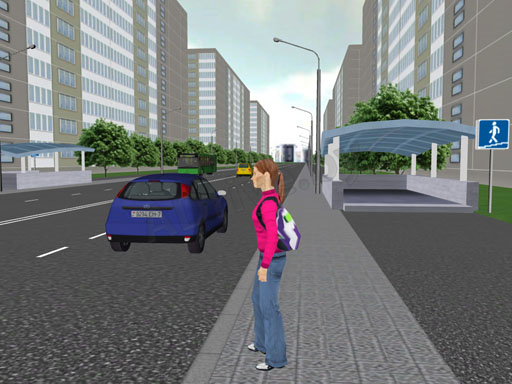 По проезжей части дороги по кратчайшей траектории, уступая дорогу автомобилям. По подземному пешеходному переходу. Не имеет значения.Вопрос №2.Ты отстал от группы. В какое место разрешено пристроиться?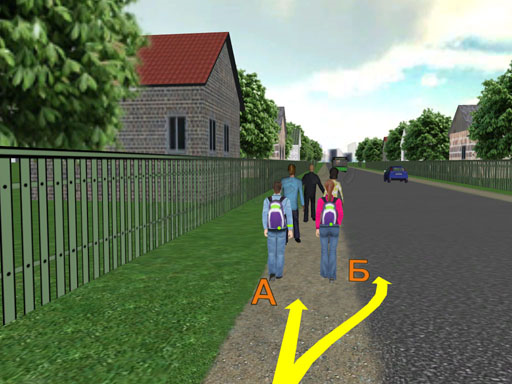 А.Б. А или Б.Билет №9.Вопрос №3.Этот знак:Билет №10.Вопрос №2.  Как ты здесь перейдешь на другую сторону дороги?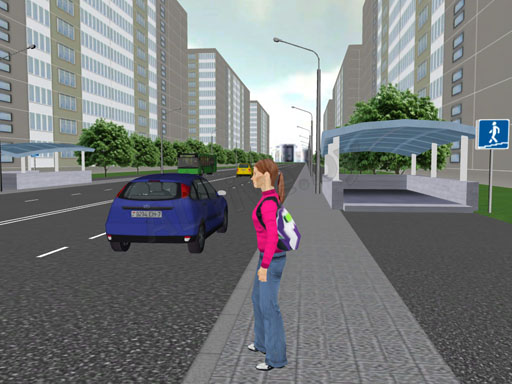 А. По проезжей части дороги по кратчайшей траектории, уступая дорогу автомобилямБ. По подземному пешеходному переходу.В. Не имеет значения.Вопрос №3 .Что это за дорожный знак?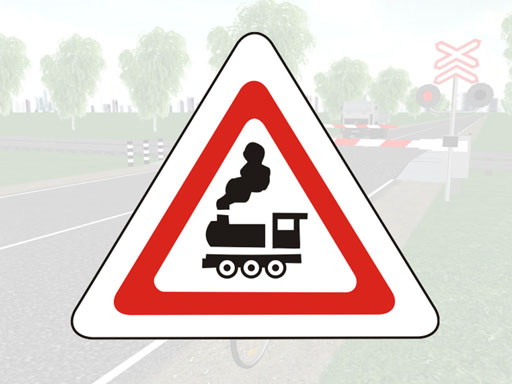 Железнодорожный переезд со шлагбаумом. Железнодорожный переезд без шлагбаума.Вопрос №3.Имеет ли право водитель мопеда проезжать за этот знак?Вопрос №3.Имеет ли право водитель мопеда проезжать за этот знак?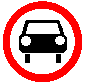 Имеет право.Не имеет права.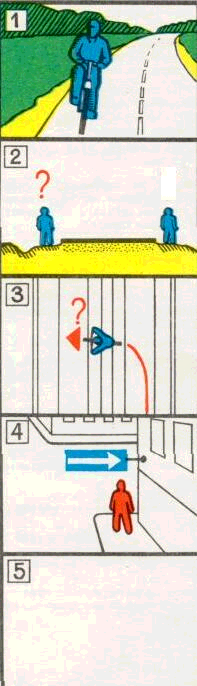 Не моложе 10 лет.Не моложе 14 лет.Не моложе 16 лет.Вопрос №3. Разрешено ли водителю мопеда выезжать на дорогу, обозначенную этим знаком?Вопрос №3. Разрешено ли водителю мопеда выезжать на дорогу, обозначенную этим знаком?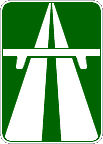 Не разрешено.Разрешено.Вопрос №1.Можно ли переходить дорогу вне пешеходного перехода, если она просматривается только в одном направлении?Вопрос №1.Можно ли переходить дорогу вне пешеходного перехода, если она просматривается только в одном направлении?Можно.Нельзя.Вопрос №3. Какие знаки предупреждают о приближении к железнодорожному переезду со шлагбаумом?Вопрос №3. Какие знаки предупреждают о приближении к железнодорожному переезду со шлагбаумом?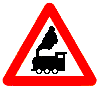 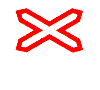 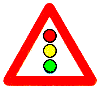 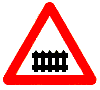 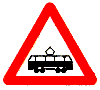      А                  Б               В                Г                 Д         Все знаки.А и Б.А и Д.В и Г.Г.Вопрос №1.Всегда ли водитель должен подавать предупредительный сигнал об изменении направления движения?Вопрос №1.Всегда ли водитель должен подавать предупредительный сигнал об изменении направления движения?Вопрос №1.Всегда ли водитель должен подавать предупредительный сигнал об изменении направления движения?Только в том случае, если сзади него движется другое транспортное средство.Только в том случае, если его транспортное средство оборудовано световыми указателями поворота.Только на дороге с интенсивным движением.Всегда.Только в том случае, если сзади него движется другое транспортное средство.Только в том случае, если его транспортное средство оборудовано световыми указателями поворота.Только на дороге с интенсивным движением.Всегда.Вопрос №2. Когда можно выходить на проезжую часть для посадки в трамвай на трамвайных остановках, не оборудованных посадочными площадками?Вопрос №2. Когда можно выходить на проезжую часть для посадки в трамвай на трамвайных остановках, не оборудованных посадочными площадками?Вопрос №2. Когда можно выходить на проезжую часть для посадки в трамвай на трамвайных остановках, не оборудованных посадочными площадками?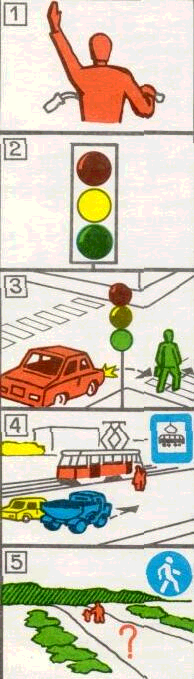 При приближении трамвая.После полной остановки трамвая.В любом случае.При приближении трамвая, если на проезжей части нет транспортных средств.При приближении трамвая.После полной остановки трамвая.В любом случае.При приближении трамвая, если на проезжей части нет транспортных средств.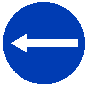 Разрешает объезд препятствия слева.Обозначает выезд на дорогу с односторонним движением. Разрешает движение только налево.Вопрос №1. Разрешается ли перевозка пассажиров на велосипеде?Вопрос №1. Разрешается ли перевозка пассажиров на велосипеде?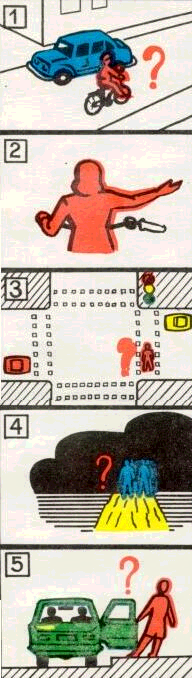 Разрешается.Запрещается.Разрешается перевозка детей до семи лет на специально оборудованном сидении.Разрешается перевозить пассажиров старше семи лет на заднем, специально оборудованном сидении.